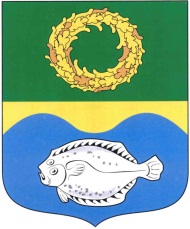 РОССИЙСКАЯ ФЕДЕРАЦИЯКАЛИНИНГРАДСКАЯ ОБЛАСТЬОКРУЖНОЙ СОВЕТ ДЕПУТАТОВМУНИЦИПАЛЬНОГО ОБРАЗОВАНИЯ«ЗЕЛЕНОГРАДСКИЙ ГОРОДСКОЙ ОКРУГ»(первого созыва)РЕШЕНИЕ    от 29 декабря  2016 года                                                                    № 125    г. Зеленоградск                                  О внесении изменений в Правила землепользования и застройкимуниципального образования «Переславское сельское поселение»      Рассмотрев представленные администрацией муниципального образования «Зеленоградский городской округ» проект о внесении изменений в Правила землепользования и застройки муниципального образования «Переславское сельское поселение», заключение комиссии по землепользованию и застройке муниципального образования «Зеленоградский городской округ» о результатах публичных слушаний по проекту и протокол проведения публичных слушаний от 09.12.2016 года, руководствуясь Градостроительным кодексом РФ, окружной Совет депутатов муниципального образования «Зеленоградский городской округ»Р Е Ш И Л :     1. Внести изменения в Карту градостроительного зонирования Правил землепользования и застройки муниципального образования «Переславское сельское поселение» в части изменения границы территориальной зоны делового, общественного и коммерческого назначения; зоны размещения объектов социального и коммунально-бытового назначения; зоны обслуживания объектов, необходимых для осуществления производственной и предпринимательской деятельности (индекс «2 ОДЗ 0106») и отнесения земельного участка с кадастровым номером  39:05:060209:60, расположенного по адресу: Калининградская область, Зеленоградский район, пос. Переславское, 20 км к территориальной зоне застройки индивидуальными жилыми домами постоянного проживания обычной/повышенной степени комфортности (индекс «1 ЖЗ 0406»).      2. Утвердить графическое изображение фрагмента Карты градостроительного зонирования муниципального образования «Переславское сельское поселение» с учетом изменений, внесенных пунктом 1 настоящего решения, согласно приложению.      3. Опубликовать решение в газете «Волна» и разместить на официальном сайте муниципального образования «Зеленоградский городской округ».      4. Решение вступает в силу со дня официального опубликования.Глава муниципального образования«Зеленоградский городской округ»               				       С.В.Кулаков  приложение                                                                         к решению окружного Совета депутатов муниципального образования                                 						    «Зеленоградский городской округ»						    от «29» декабря 2016 г. №125Графическое изображение фрагмента Карты градостроительногозонирования Правил землепользования и застройкимуниципального образования «Переславское сельское поселение»(земельный участок с кадастровым номером  39:05:060209:60, расположенный по адресу: Калининградская область, Зеленоградский район, пос. Переславское, 20 км)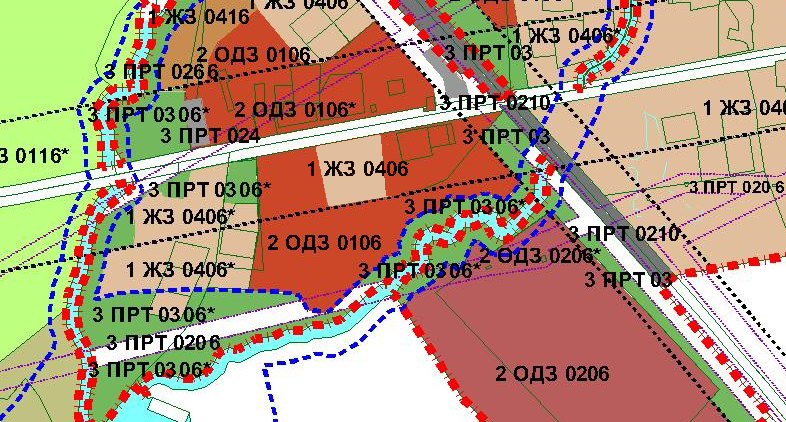 